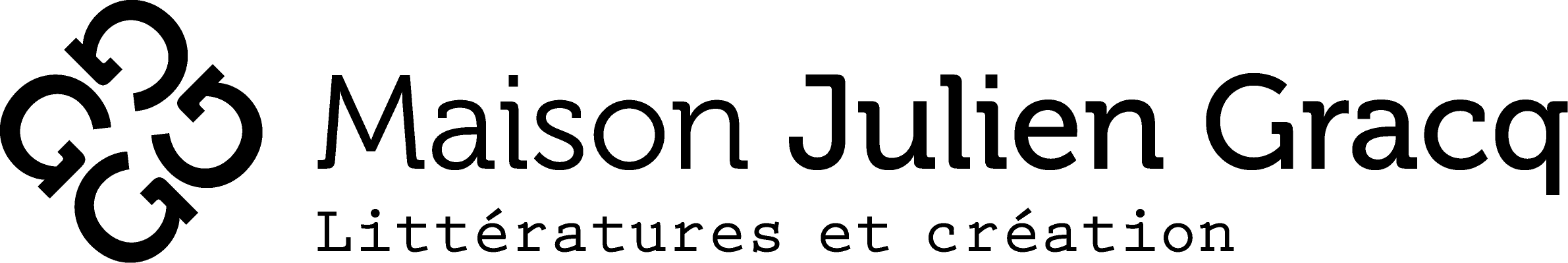 Candidature à une résidence 2019 – 2020Nom :Prénom :Pseudonyme :Date de naissance :Nationalité :Si nationalité française, numéro de sécurité sociale : Adresse :Tél. :N. AGESSA ou Maison des Artistes : Courriel :Situation professionnelle actuelle : Avez-vous un permis de conduire valide en France ?Si vous êtes citoyen.ne d’un pays n’appartenant pas à l’Union Européenne, avez-vous les visas nécessaires pour l’entrée en France ?Souhaitez-vous rencontrer le public ?Si oui, nature de vos interventions : 	☐ Présentation de votre œuvre, lecture d’extraits en français  	☐ Dialogue avec un public qui aura lu l’un de vos ouvrages	☐ Rencontres avec des scolaires	☐ Atelier d’écriture 	☐ Atelier de lecture 	☐ Table ronde ou débat  	☐ Autre. Précisez :Titre des œuvres envoyées pour votre candidature :Comment avez-vous entendu parler de la Maison Julien Gracq ? Les résidences s’effectueront de septembre à novembre 2019 ou de mars à juin 2020.Merci d’indiquer la période qui vous conviendrait : ☐ automne 2019☐ printemps 2020FORMULAIRE D’ENGAGEMENTJE, SOUSSIGNÉ.E …………………………………………………………………………………………………………DÉCLARE AVOIR LU LES CONDITIONS PROPOSÉES AUX ÉCRIVAINS RÉSIDENTS ET LA CHARTE D’ACCUEIL ET DE SÉJOUR DE LA MAISON JULIEN GRACQ ET M’ENGAGE À LES RESPECTER.ÀLESIGNATURE :